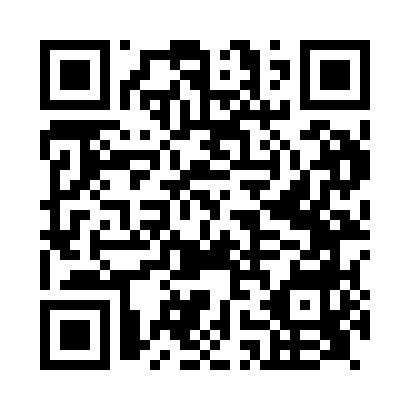 Prayer times for Alguish, UKWed 1 May 2024 - Fri 31 May 2024High Latitude Method: Angle Based RulePrayer Calculation Method: Islamic Society of North AmericaAsar Calculation Method: HanafiPrayer times provided by https://www.salahtimes.comDateDayFajrSunriseDhuhrAsrMaghribIsha1Wed3:225:271:166:319:0711:122Thu3:215:241:166:329:0911:133Fri3:195:221:166:339:1111:144Sat3:185:201:166:359:1311:155Sun3:175:171:166:369:1511:166Mon3:165:151:166:379:1711:177Tue3:145:131:166:389:2011:188Wed3:135:111:166:409:2211:199Thu3:125:081:166:419:2411:2010Fri3:115:061:156:429:2611:2111Sat3:105:041:156:439:2811:2212Sun3:095:021:156:449:3011:2313Mon3:085:001:156:469:3211:2414Tue3:074:581:156:479:3411:2515Wed3:064:561:156:489:3611:2616Thu3:054:541:156:499:3811:2717Fri3:044:521:156:509:4011:2818Sat3:034:501:166:519:4211:2919Sun3:024:481:166:529:4411:3020Mon3:014:461:166:539:4611:3121Tue3:004:441:166:549:4811:3222Wed2:594:431:166:559:5011:3323Thu2:594:411:166:569:5211:3424Fri2:584:391:166:579:5411:3525Sat2:574:381:166:589:5511:3626Sun2:564:361:166:599:5711:3727Mon2:564:351:167:009:5911:3828Tue2:554:331:167:0110:0011:3929Wed2:544:321:177:0210:0211:3930Thu2:544:311:177:0310:0411:4031Fri2:534:291:177:0410:0511:41